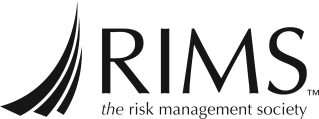 15th Annual Educational Charity Golf OutingHosted by the Carolinas ChapterFriday, June 4, 2021Olde Sycamore Golf PlantationIndividual Golfer FormPayment must be enclosed with sponsorship form and should be made payable to Carolinas Chapter – RIMS. Please e-mail form to Karen.Mouton@sealedair.comMail check with a copy of the form to: Attn:  Karen Mouton3313 Blue Jay PassFort Mill, SC 29708Carolinas RIMS FEIN:  58-1466330Company Name Business addressCompany ContactE-mailPhone numberIndividual Golfer:  $140 each personStaying for lunch? (Yes or No)1)2)